日本晚樱 Cerasus lannesiana Wils.科    属：蔷薇科樱属别    名：重瓣樱花形态特征：落叶乔木，高10米，树皮灰褐色或灰黑色，横裂，小枝紫褐色；单叶互生，叶长卵圆形，先端渐尖，叶缘有麦芒状锯齿，叶柄上有一对紫红色腺体，托叶披针形，边缘羽裂深裂；伞房花序，单瓣或重瓣，粉红或近白色；花期4月。地理分布：原产日本，中国华北至长江流域均有栽培。 生态习性：樱花属浅根性树种，喜光，较耐寒，怕涝，喜深厚肥沃而排水良好的土壤。繁殖方法：可用播种、扦插、嫁接等方法繁殖。用    途：群植、丛植、孤植或列植。校园分布：春华园。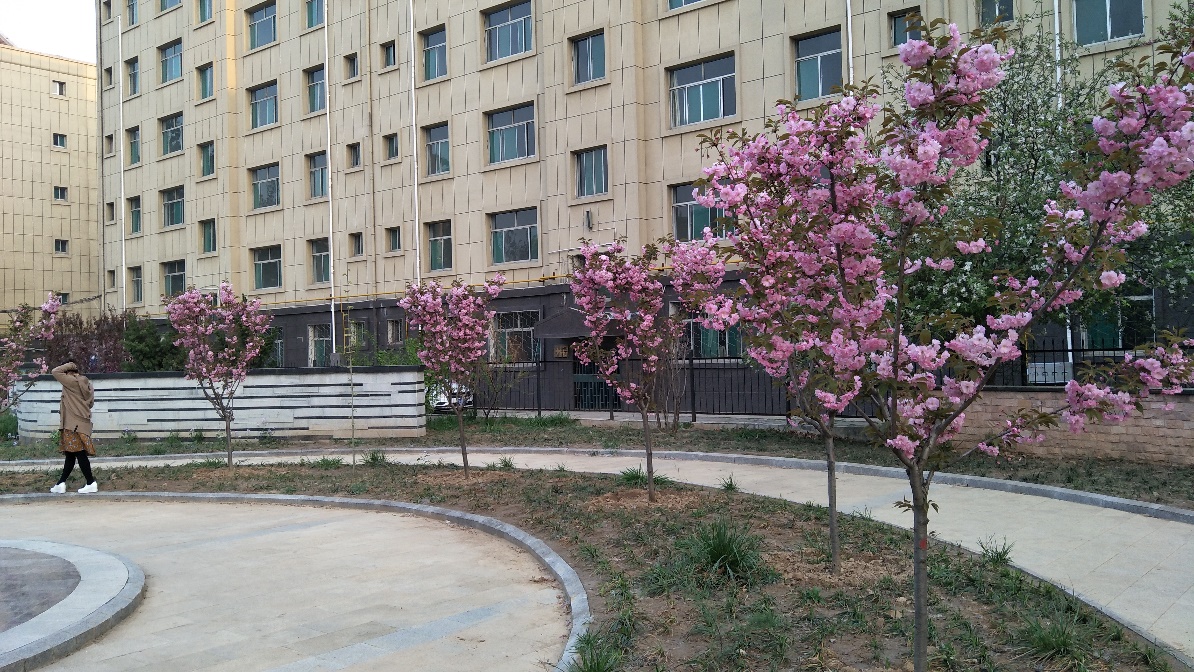 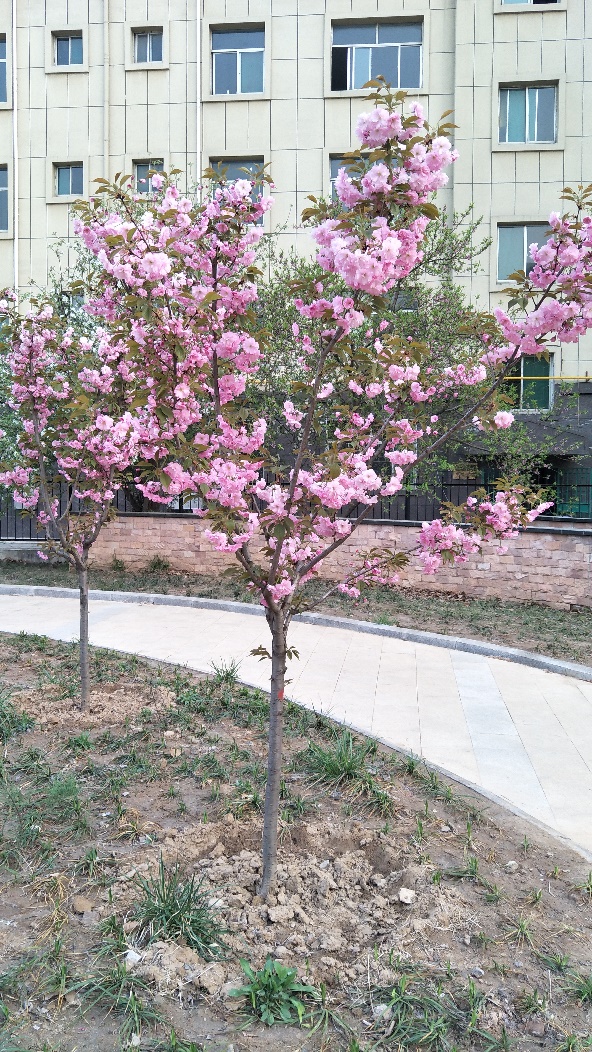 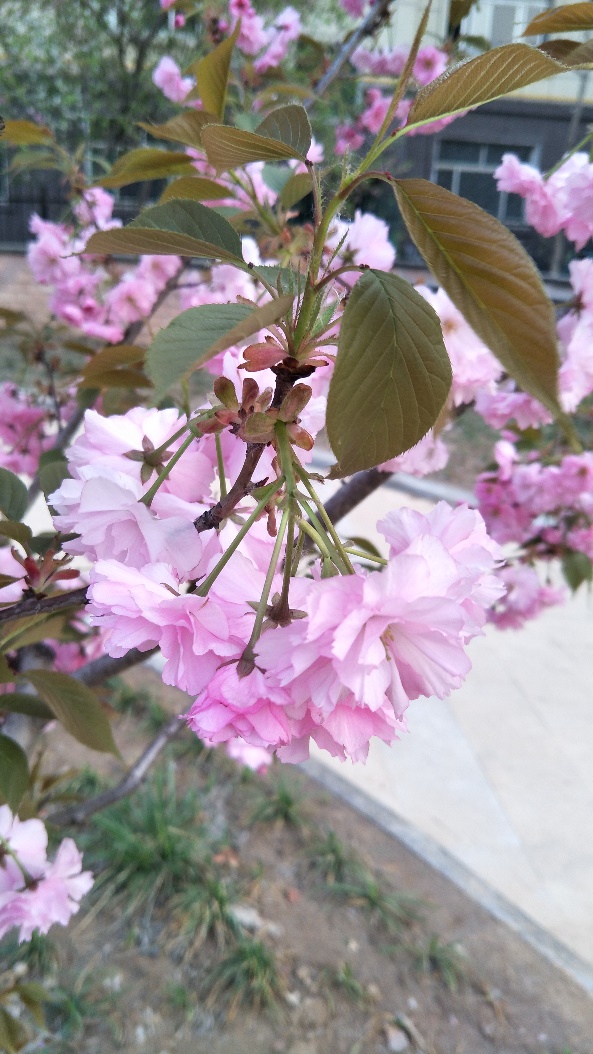 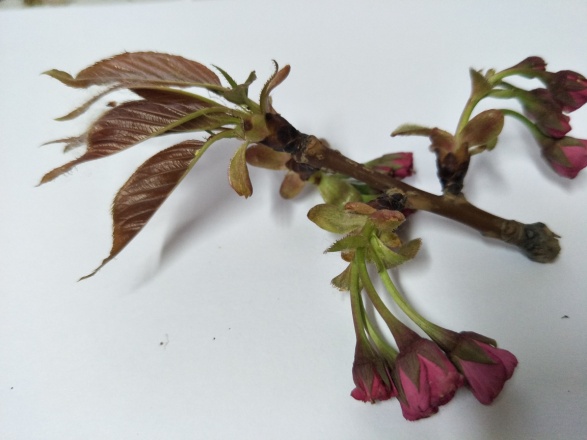 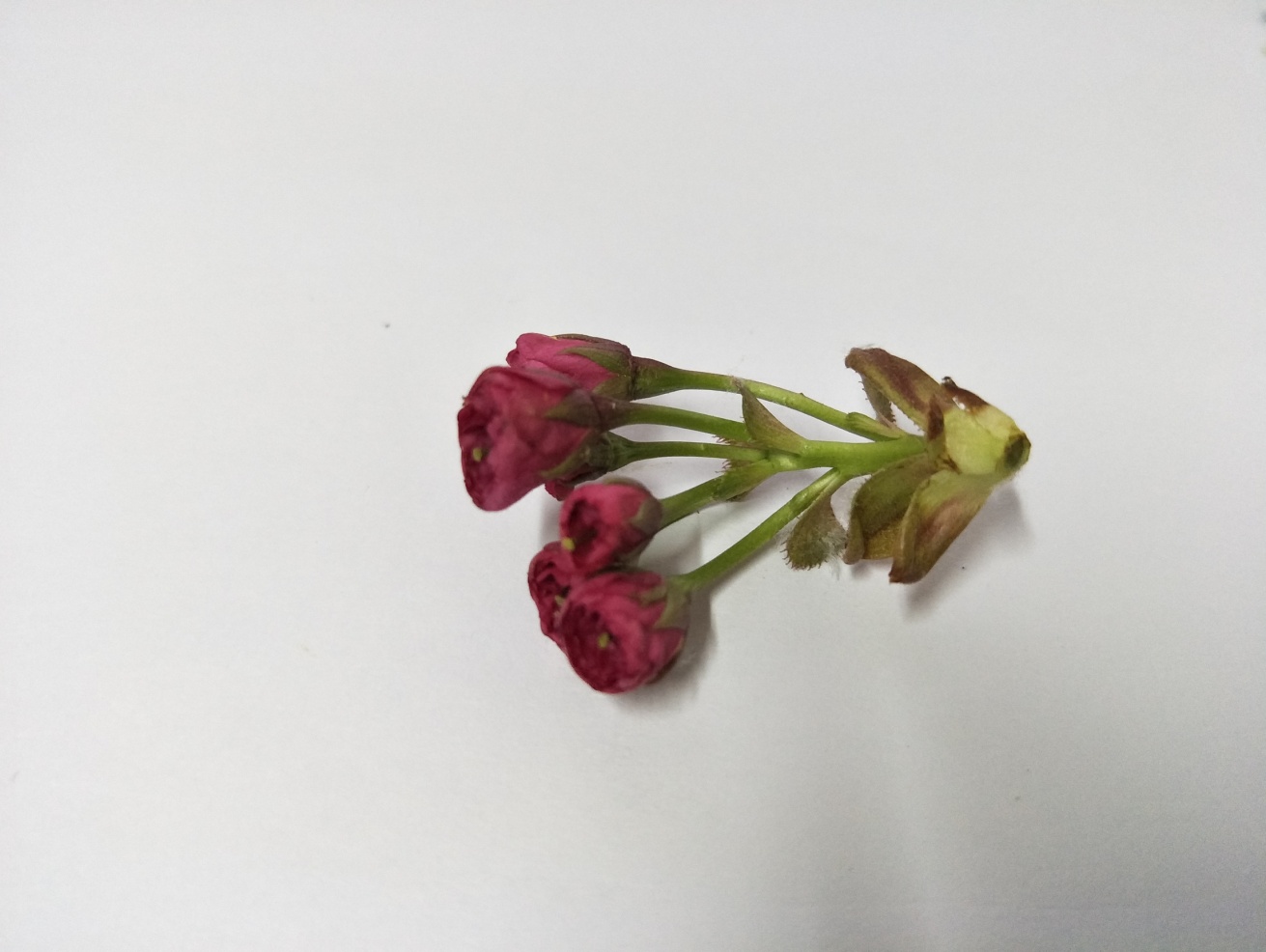 